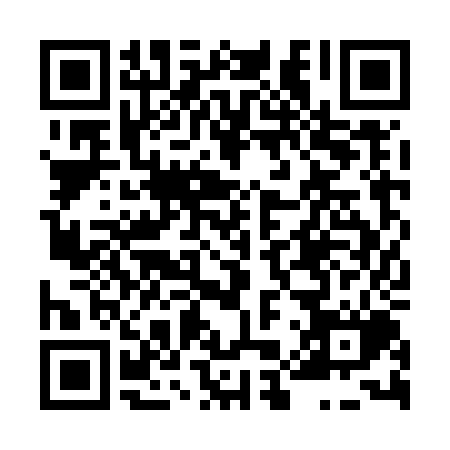 Ramadan times for Bratkovice, Czech RepublicMon 11 Mar 2024 - Wed 10 Apr 2024High Latitude Method: Angle Based RulePrayer Calculation Method: Muslim World LeagueAsar Calculation Method: HanafiPrayer times provided by https://www.salahtimes.comDateDayFajrSuhurSunriseDhuhrAsrIftarMaghribIsha11Mon4:364:366:2512:134:086:026:027:4412Tue4:344:346:2312:134:096:046:047:4613Wed4:324:326:2112:134:116:066:067:4814Thu4:294:296:1812:124:126:076:077:5015Fri4:274:276:1612:124:136:096:097:5216Sat4:254:256:1412:124:156:106:107:5317Sun4:224:226:1212:114:166:126:127:5518Mon4:204:206:1012:114:176:146:147:5719Tue4:174:176:0712:114:196:156:157:5920Wed4:154:156:0512:114:206:176:178:0121Thu4:124:126:0312:104:216:186:188:0322Fri4:104:106:0112:104:236:206:208:0423Sat4:074:075:5912:104:246:226:228:0624Sun4:054:055:5612:094:256:236:238:0825Mon4:024:025:5412:094:266:256:258:1026Tue4:004:005:5212:094:276:266:268:1227Wed3:573:575:5012:084:296:286:288:1428Thu3:553:555:4812:084:306:306:308:1629Fri3:523:525:4512:084:316:316:318:1830Sat3:493:495:4312:084:326:336:338:2031Sun4:474:476:411:075:337:347:349:221Mon4:444:446:391:075:357:367:369:242Tue4:414:416:371:075:367:387:389:263Wed4:394:396:351:065:377:397:399:284Thu4:364:366:321:065:387:417:419:305Fri4:334:336:301:065:397:427:429:326Sat4:304:306:281:065:407:447:449:347Sun4:284:286:261:055:417:467:469:368Mon4:254:256:241:055:427:477:479:399Tue4:224:226:221:055:447:497:499:4110Wed4:194:196:201:045:457:507:509:43